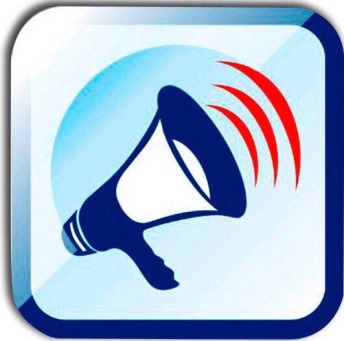 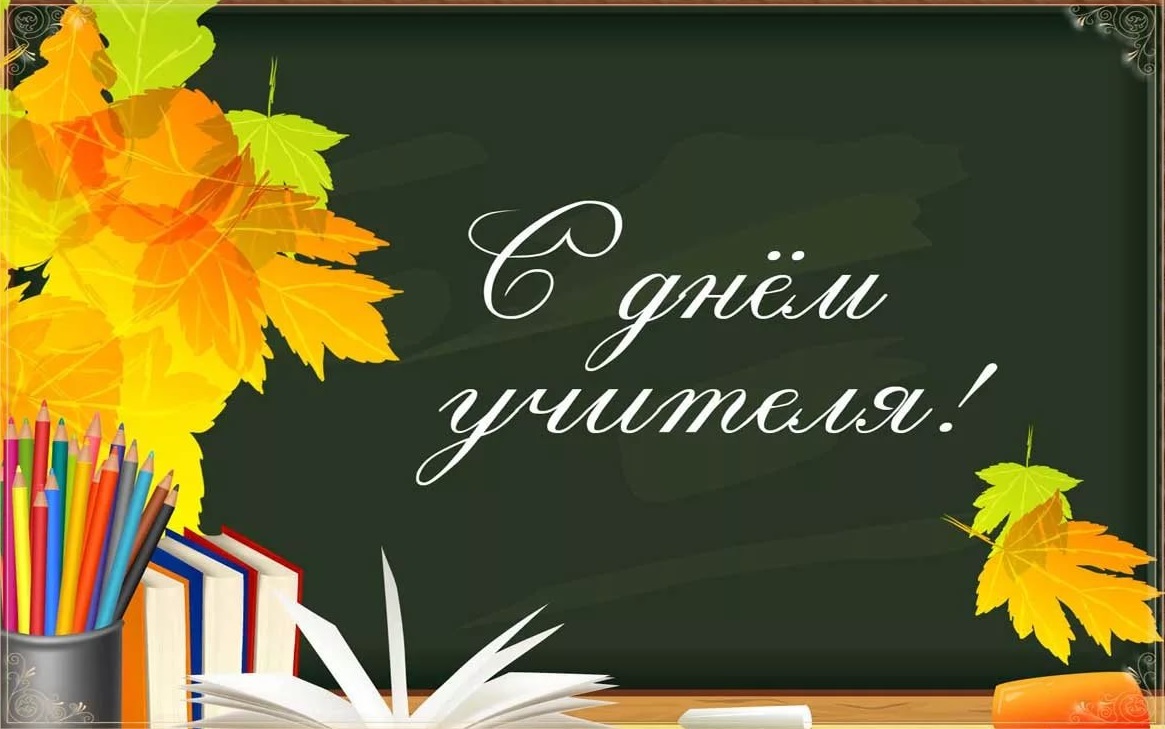 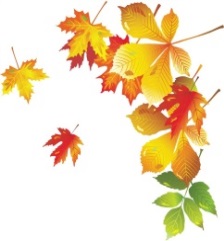 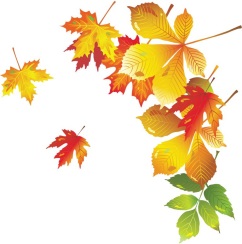    30 октября состоялось школьное мероприятие – «Осенний бал». Подводя итог проведенным конкурсам, жюри выявило победителей: ими стали ученики 9 «В» класса. Но отзывы учащихся, посетивших вечер, были не совсем положительными. 
Бесспорно, конкурсы на празднике осени были достаточно интересными и разнообразными, но из-за того, что 9 «А» класс организовывал в первый раз подобное мероприятие, всё прошло не так гладко, как было задумано, за отсутствием опыта. В итоге учащиеся 9-11 классов, принимавшие участие, так и не дождались дискотеки, завершающей вечер. Да и вообще, все были расстроены не самыми приятными новостями, а именно: следующий танцевальный вечер ждёт нас только на Новый Год. Поэтому убедительная просьба к вам, ребята: будьте ответственнее, чтобы мы все могли без помех наслаждаться вечером в компании друзей.                                Главный редактор «Гудка» Кривуля Елизавета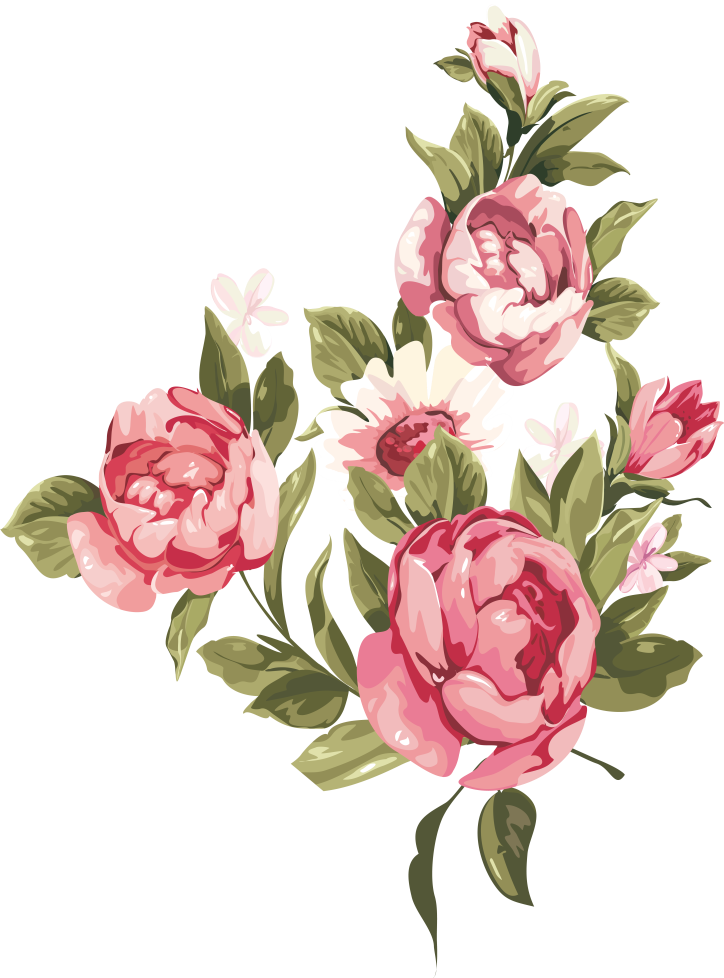 Проходят годы за годами, Кончаем мы за классом класс, Своими добрыми делами Ведете вы по жизни нас,    А мы словами вас согреем И пожелаем вам всерьез Весны! Вернее, многих весен,  А с ними многих зим и лет. Пусть не является к вам осень, Не шлет печальный свой привет. Здоровья, солнца, тишины, И божества, и вдохновенья Вам от души желаем мы!
